Career ObjectiveSeeking an opportunity as a Civil Engineer in a reputed organization where I get to work in a dynamic, progressiveand challenging environment with diverse and creative projects contributing value to the organization, while at the same timeshowcasemy talents and abilities to the fullest potential and enhance my knowledge by executing entrusted responsibilities.PROFESSIONAL EXPERIENCEJanuary 2016 to present.Site Engineer (CIVIL) at DHABI CONTRACTING LLC.Project:ADNOC 663 VILLAS.Ruwais Housing Complex Expansion Phase IV,663 villas + 17 mosques+18 substations.PROJECT VALUE: (3,000,000,000 AED)LOCATION: Al Ruwais (Abu Dhabi)December 2014 to October 2015. Site Engineer at KANKAI INTERNATIONAL BUILDERS Pvt. Ltd. Project: PHCC Hospital Building of 85 beds. PROJECT VALUE: (Nrs 3,85,00,000)LOCATION: Jhukriya, Morang, Nepal.Academic Qualification and trainingB.E (Civil Engineering) from S.J.C. Institute of Technology (affiliated to V.T.U.), Bangalore, Karnataka, India………………………………….2014AutoCAD, Revit Architecture, Revit Structure and AutoCAD Civil 3D fromCapricotTechnologies Private Limited, Bangalore………………….2014 responsibilities shouldered- Executed and Monitoredon site works for (Layouts, excavation, steel fixing, form work, concrete testing, placing, pouring, and all kinds of finishing works) to enhance the progress and quality according to design & specifications.-Ensure all the activity offered for inspection had an Approved Shop Drawing, Method Statement(MS), Quality Control Procedure (QCP), Inspection, Test Plan (ITP)& Risk Assessment. - Make sure that all materials used comply with the approved Material Approval Request.- Coordinated with foremen on daily basis for job planning, requirement of Material and manpower, man- hour’s direct and indirect, tools & necessary equipment related to the project & safety.- Liaised with clients, consultant, sub-contractors, supervisors, planners, quantity surveyors and the general work force involved in the project. - RaisedITR, performed inspection with consultant andgetting approval for the progress of the site work.- Made daily working schedule &prepareddaily, weekly& monthly progress reports to project manager. - Prepared MAR and verified from consulting firm through MVR.- Coordinated with MEP department as required.- Feedback, record keeping, flow of information, sharing of work progress, status, issues & suggestions between upper management, consultants and client.ACHIEVEMENTSSuccessfully completed the project for the construction of ADNOC 663 villas (precast based).Certified with appreciation for achieving 50 million man-hours without lost time injuries on the same project.Successfully completed the construction 2 storey PHCC hospital building in Nepal.Achieved seminars & trainings for reconstruction & retrofitting for earthquake affected buildings.Attained basic first aid training during same interval.key summary of qualificationBackground encompasses extensive professional experience: utilizing a strong work ethic and a commitment to carrying out organizational objectives in an efficient timely manner. Technical skills: Having good Experience in detail engineering documents review, Quality Control, Inspections and Test Request, Method Statements, ITP etc.Social skills: Proven organizational, time management and communication (verbal and written) skills; positive attitude - brings enthusiasm to daily tasks; self-motivated; hardworking and behaving with integrity and professionalism in a corporate environment; skilled at multi-tasking; highly responsible. Software skills: computer proficient and well-versed in Microsoft Office software (Word, Excel, & Power Point), AutoCAD, Photoshop, reports and schedules, material submittals, and other related for engineering documentations.Niraj Civil Engineer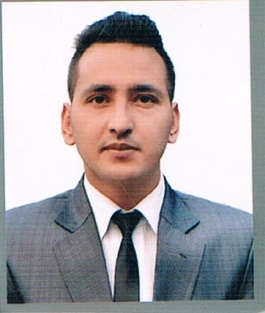 Email:  niraj.381034@2freemail.com 